企业发展服务中心申报指引第一步：打开企业发展服务中心网站（http://sme.sipac.gov.cn）并登陆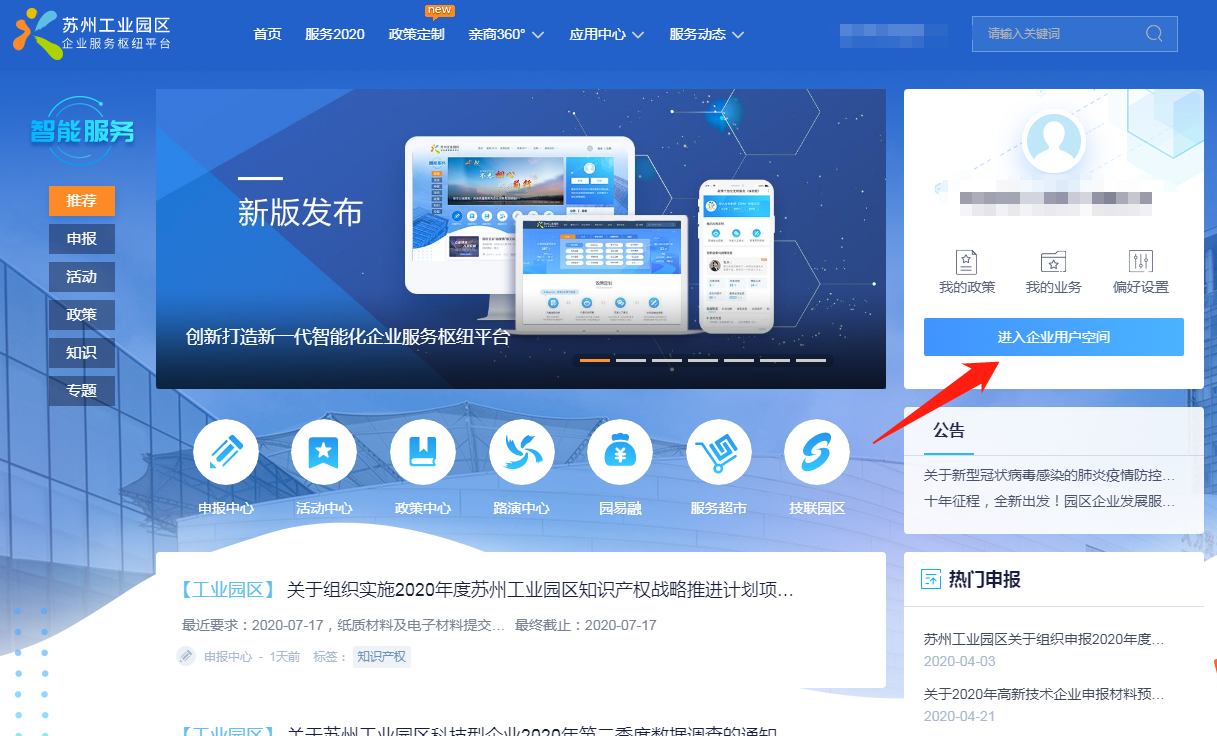 第二步：选择进入企业用户空间并下拉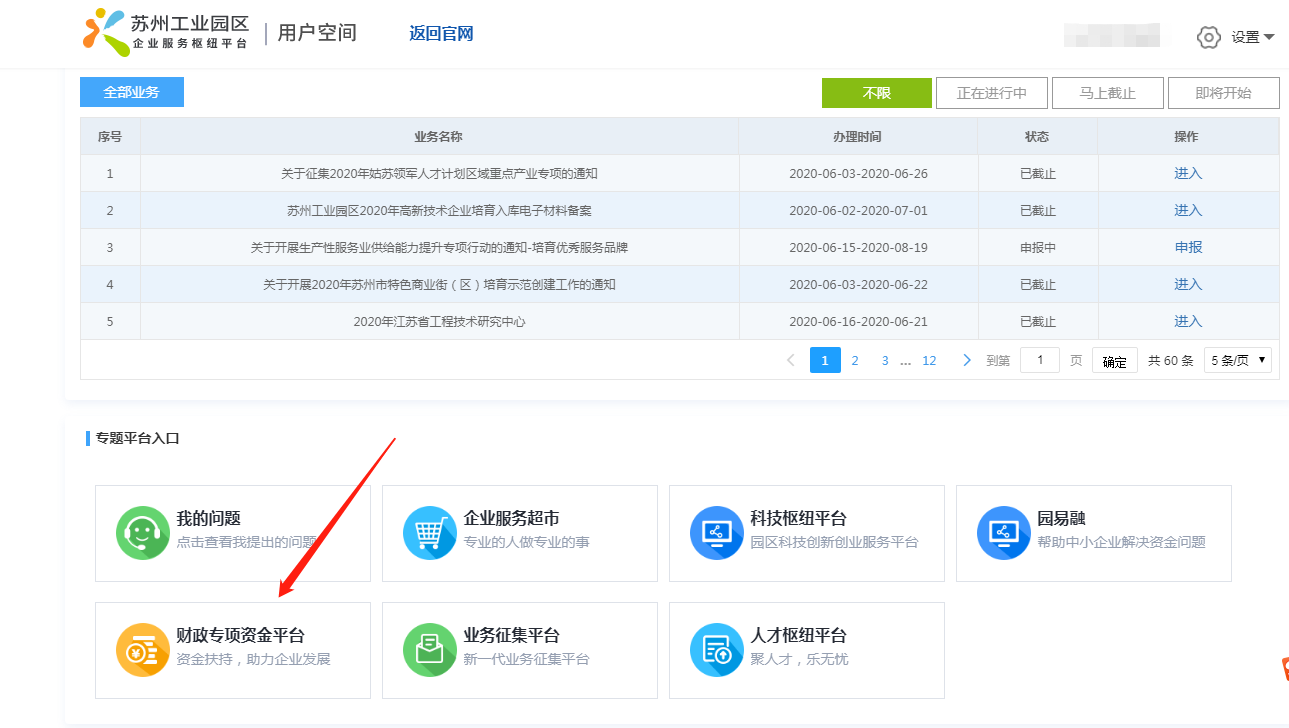 第三步：选择进入财政专项资金平台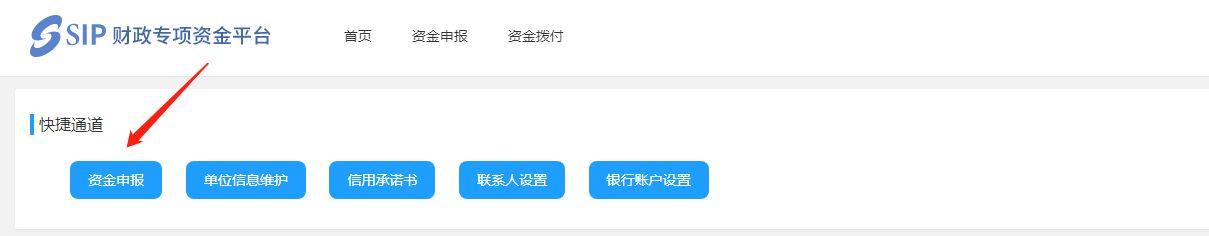 第四步：选择进入资金申报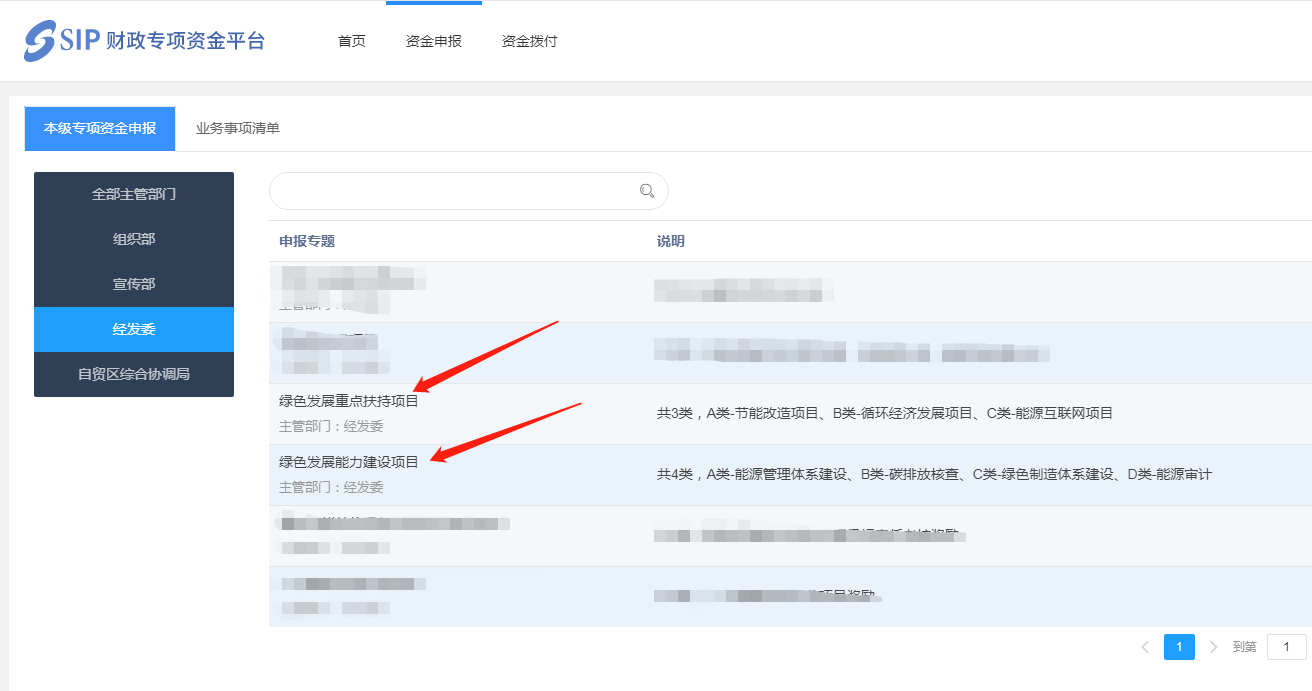 